Online Counselling Service for young people in Gloucestershire In procuring this new service, young people from Stroud District Youth Council (SDYC) met with us in March 2018 to receive presentations from the two bidders for the Online Counselling Service contract. Each of the bidders had been asked to prepare a presentation which addressed the following points: Brief overview of your proposed serviceHow your organisation will promote the service to young peopleHow your organisation will gather and use feedback from young peopleBidders were given a maximum of 20 minutes for their presentation, followed by a question and answer session with the SDYC members. SDYC members agreed unanimously which of the bidders they preferred.   As always, the young people brought huge amounts of enthusiasm and professionalism to the process.  They asked some probing and challenging questions and provided insightful feedback on the presentations they received.   Their feedback was presented to members of the Evaluation Panel responsible for commissioning the service.    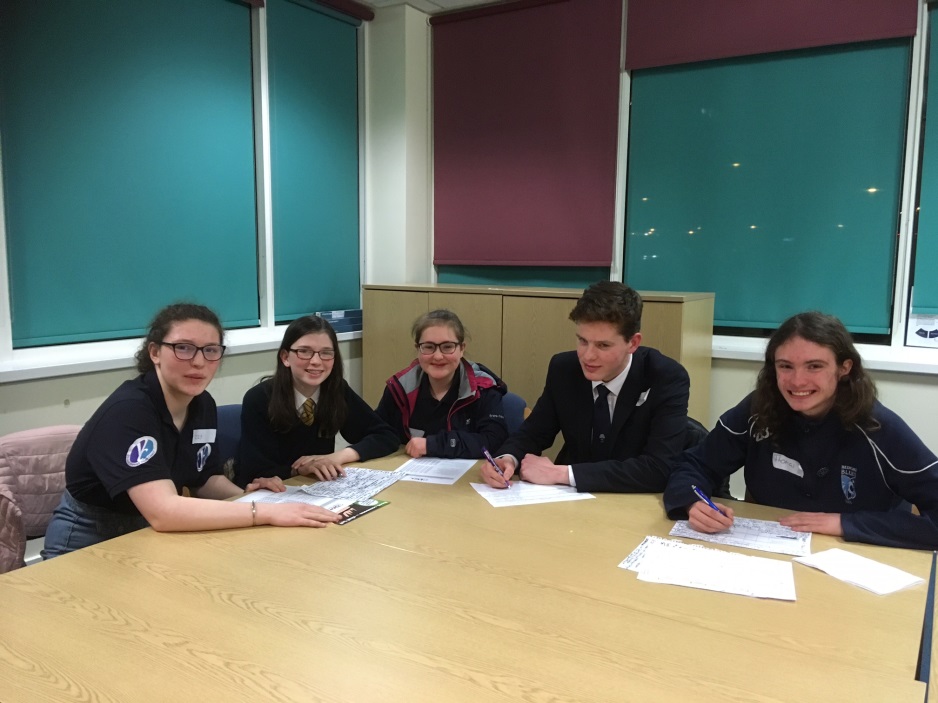 